Welsh Government Marine and Fisheries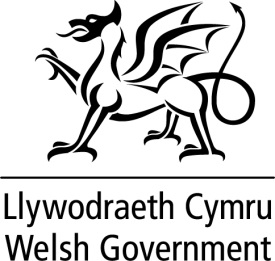 Guidance on Applying for a Permit for the Three Rivers Cockle Fishery 2023All applicants:Complete this form accurately and clearly including all contact details through which you can be contacted.Post the completed permit application form, photographs and Stamped Addressed Envelope to:  	   	Milford Haven Fisheries Office			Suite 3, Cedar Court			Haven’s Head Business Park			Milford Haven			Pembs    SA73 3LSImportant: If you have been convicted on more than one occasion within the preceding 5 year period of an offence contrary to section 3(3) of the Sea Fisheries (Shellfish) Act 1967 or an offence contrary to the Sea Fisheries Regulation Act 1966 (prior to its repeal), or for aiding and abetting offences contrary to the said Acts, you are ineligible for a permit and your application will not be processed.Application FormPersonal Details:  These details are required to ensure effective regulatory management of the fishery.  This information will also ensure accurate traceability in the event of a serious incident or if an unregulated activity should occur.MCA Code/Certificate Number and Medical Certificate:  This information is necessary to ensure only appropriate vessels are operating on the fishery and safely.When You Receive Your PermitYour Permit will consist of a Schedule of Permit Conditions for 2023 and a photo ID permit card which will contain your permit number.The Permit is valid until 23:59 on 31 December 2023.The Permit expires automatically, if not terminated or withdrawn before that date. The Permit is only valid on beds which the Welsh Government open and during the period they remain open.  This information can be found via the Welsh Government website (GOV.WALES) https://gov.wales/three-rivers-cockle-fishery and on Public Notices posted locally.Individual cockle beds will be opened for a time limited period. You must adhere to the period of opening and must not fish beyond its closure. You must always adhere to the Permit Conditions. If you breach any of the conditions within the permit, you may be liable to prosecution and risk losing your permit. Please keep checking the Welsh Government website (GOV.WALES): https://gov.wales/three-rivers-cockle-fishery You must not fish the cockle beds that remain closed.Welsh Government Fisheries Control and Enforcement Team Privacy Notice (please read before filling in the application form)Your privacy is important to the Welsh Government and in line with the UK General Data Protection Regulations (UK GDPR) we have developed a Privacy Notice that covers why we collect and use your information. This privacy notice ensures that your personal data will be processed fairly and lawfully and in a transparent manner. BackgroundPlease take a moment to familiarise yourself with our privacy practices and why we collect and process the data collected.Upon receipt of your application the Welsh Government becomes the Data Controller for the personal data you provide us with. The information we will collect and hold from your application may include your name, address, telephone/mobile number, email address, National Insurance number, evidence of required Health and Safety courses and evidence of your home address.  On occasions where a photo permit is being applied for, we will also collect from you two passport size photographs.  Catch Return data you provide in line with legislation, will also be collected and held.What do we do with your information?The purpose of collecting this data is for Welsh Government to provide you with the fisheries licenses, permits and registrations you request from the Welsh Government.  Contact information is required to ensure that you receive up to date information regarding the opening and closing of fisheries and any other important information deemed necessary for the safe management of a sustainable fishery.Catch Returns, at the individual cockle bed level, are used to assist us in monitoring the fishery in the exercise of our official duty and to provide for the future viability of the fisheries concerned.Who do we share your information with?The collected information may be shared with several Welsh Government Departments for marine and fisheries business.  Where necessary your information may also be passed on to Statutory Bodies such as, but not confined to, Local Authorities or the Gangmasters and Labour Abuse Authority so they may contact you about matters concerning the regulation of fishing activity.  Your data may also be accessed by agencies, authorised by Welsh Government, for the purpose of validating your eligibility for financial, business or health and safety grants.How long will we keep your information?Welsh Government will only retain your personal data for 4 years and for the purposes set out in this document.After this point the collated data will either be deleted or anonymised in line with best practices and used only for statistical and research purposes. Your rights in relation to your information.Under the data protection legislation, you have the right:•	to access the personal data the Welsh Government holds on you•	require us to rectify inaccuracies in that data•	to (in certain circumstances) object to or restrict processing•	for (in certain circumstances) your data to be ‘erased’•	to lodge a complaint with the Information Commissioner’s Office (ICO) who is our independent regulator for data protectionThe contact details for the Information Commissioner’s Office are: Customer Contact Wycliffe HouseWater LaneWilmslowCheshireSK9 5AFTelephone: 01625 545 745 or 0303 123 1113Website: www.ico.gov.ukThe Freedom of Information Act and your InformationThe Freedom of Information Act 2000 and the Environmental Information Regulations 2004 allow the public to ask to see information held by public bodies, including the Welsh Government.  The information you provide us may be the subject of a freedom of information request by another member of the public.  We would consult with you to seek your views before responding to such a request.Changes to this policyThe Welsh Government may make changes to this privacy policy at any time and you will be notified of any changes immediately. For further information on your information rightsData Protection OfficerWelsh GovernmentCathays ParkCARDIFFCF10 3NQEmail:   Data.ProtectionOfficer@gov.wales  Three Rivers Cockle Permit Application Form 2023The application form must be completed in full for the application to be processed. Please use BLOCK CAPITALS and write clearly.Title (Mr/Mrs/Ms etc.): ________   Date of Birth: _______  Surname:     	___________________________ Forenames: 	___________________________Address:  	___________________________                                      ___________________________Email Address:    _______________________________Unique Tax Reference (if self-employed) or National Insurance No: Please supply evidence and certificate number of Foreshore Gatherer’s Certificate (if previously submitted for the North Wales cockle fishery, then a number will be sufficient)Certificate No:  If you intend walking onto the beds only and not use a vessel, please indicate.                                              Yes /No.Please specify the number of the Maritime and Coastguard Agency (MCA) Certificate of coding for the vessel you intend to use: (Not required if walking onto the beds).Please supply evidence of appropriate skipper’s certificate as required by the MCA.Also, medical certificate – For example ML5 or another appropriate certificate as verified by the Maritime and Coastguard Agency (MCA). (If accessing the beds via a vessel).Please indicate preferred Language:     English/Welsh (Please circle)Signature:	__________________ Tel No.         ___________________________Checklist of evidence or documents to be included with the application form:Please post application form and enclosures to: 				Milford Haven Fisheries Office		Suite 3, Cedar Court			Haven’s Head Business Park			Milford Haven			Pembs    SA73 3LSPlease email any  permit queries to:   	MilfordHavenFisheriesOffice@gov.walesTick () if enclosed1Proof of address e.g., photocopy or scan of recent utility bill22 x passport size photographs with your name and address on the back of each photo31 x stamped addressed envelope with your home address on the front.4Photocopy or scan of a Foreshore Gatherer’s Certificate5Photocopy or scan of Medical Certificate e.g., ML5 or other appropriate certificate as verified by the MCA if accessing the beds via boat.6Photocopy of appropriate skipper’s certificate as required by the MCA.